Havering Community Chest Small Grants Programme Community Chest Application Guidance 2022/2023This guidance provides information about our Community Chest grants for 2022/2023 pilot of this fund. To make an application for this grant, please click on the following link; Community Chest Application or you can access using the QR code (see last page of document). For questions on the process, please contact communitychest@havering.gov.uk, If you need support in putting your application together, please contact Kim Smith Kim.Smith@havering.gov.uk and Shelley Hart shelley.hart@haveringvc.org.uk Contents Introduction Who can apply When to applyGrants Programme Aims & PrioritiesWhat we can fund What we can’t fund How to apply and grants cycle How will your application be assessed? Key tips Introduction The vision of the Havering Partnership is to pool our collective resources to create person centred, seamless care and support designed around the needs of local people throughout their life course, with a strong focus on prevention, addressing inequalities and the wider determinants of health by:Developing joined up support and services that prevent people becoming ill – this covers a whole range of activities aimed at building more resilient communities and better ‘health literacy’ which are largely undertaken by non-health partners, including school readiness, employment, housing etc.Ensuring that when people do need advice it is easy to access and seamless between different agencies – joining up services between the NHS and voluntary sector to enable a swift and comprehensive response.Ensuring that services for people who are ill are high quality and can be accessed without delay.The Havering Place based Partnership (a partnership of health, care and community and voluntary sector organisations) working closely with the London Borough of Havering is committed to supporting the Voluntary, Community, Faith and Social Enterprise Sector (VCFSE) to deliver services and activities that encourage engagement of residents to support their health & wellbeing. This is a pilot programme running for 2022/2023 to support small to medium-sized charities, organisations, community groups, and social enterprises (VCFSEs) to deliver activities for community members around specific needs that have been identified across the borough. These needs are directly linked to health inequalities that have been recognised in areas of the borough.This guidance will provide an overview of the Community Chest grants, as well as how to apply. Grant programme summary Who can apply Applications are accepted from any constituted voluntary, community or recreational group working within Havering Place based Partnership (a partnership of health, care and community and voluntary sector organisations), working with London Borough of Havering. These are typically the following organisations: Registered charity or Charitable Incorporated Organisation (CIO) Charitable company or Social Enterprise (companies must have asset locks, be wholly not-for-profit and without share capital) Community Interest Company (CIC) Company limited by guarantee (companies must have asset locks, be wholly not-for-profit and without share capital) Cooperative and Community Benefit Society For Community Chest applications, we accept applications from structured groups of local residents who have formed for a specific purpose. They may be an established group who have been meeting for a number of years or a group who have recently formed for a one-off event or purpose. These community groups may wish to be supported by a larger charity, organisation, or social enterprise to structure and deliver their activities, where capacity is limited to do so informallyWe welcome applications that foster partnership and collaborative working in this wayIf you need to talk to us about how you could set this up, please contact us (details on first page of this document). Applicants must: Have a constitution, registration number, or in the case of structured groups of residents, an outline of the group’s aims/guiding principles. Have a bank account held in the name of the organisation, or a nominated bank account which the funding can be paid into.Have an appropriate level of insurance coverage for their project and activities.Have appropriate safeguarding policies and procedures for their project activities.Small charities, organisations, and social enterprises (VCFSEs) will have an annual income of less than £60,000.Medium charities, organisations, and social enterprises (VCFSEs) will have an annual income of less than £250,000.Demonstrate that at least 80% of the people benefiting from the project will be Havering residents. When to apply The deadline to apply for a grant is 10th January 2023. Applications can be made any time during this period (deadline may be extended depending on number of bids received). All projects must start before March 2023, but can go on past the end of the financial year, if needed. *indicative You will not be able to submit your application after the closing date. Please ensure that you have given yourself enough time to gather all of your relevant documents to submit your application, and factor in time for potential technical problems. If your application is missing documentation that is required and not submitted on request, your application may not be able to be considered. Please read the list of documents required, carefully and ensure all required documents are submitted. If you need support with gathering these documents, please contact Kim Smith Kim.Smith@havering.gov.uk and Shelley Hart shelley.hart@haveringvc.org.uk.Key information While you can submit an application at any time, applications will only be reviewed at the panel.You will be notified by email if your application is approved, or unsuccessful. Community Chest Grants Programme Aims & Priorities in HaveringThe Grants Programme focuses on providing support to residents of Havering who are most at risk of health inequalities. Funding themes and population groups in need have been identified through a priority setting process, which took into account population needs of residents going through community engagement processes in Havering. These engagement functions include social prescribing, health and wellbeing support, and local area coordination (see below for more information on what these functions are). How this funding links to community engagement across HaveringThe aim of this fund is to support the existing community engagement services in Havering to refer residents onto activities taking place in the community. This fund is for organisations who don’t typically access council or NHS funding. It aims to build collaborative working between the below systems, VCFSEs, and community groups.Some of the community engagement functions that we are working with in Havering include: Social prescribing and health & wellbeing coaches- Social prescribing is when health professionals in the NHS refer patients to support in the community, in order to improve their health and wellbeing through activities that will address their needs. E.g. a social prescriber might refer someone who is isolated onto a face-to-face befriending service offered by a community group.Local area coordination - local area coordinators work with Havering residents to guide them through and connect them with community resources and services that support their overall wellbeing and empowerment. If you do not know what social prescribers, health & wellbeing coaches or local area coordinators are, do not worry. Havering encourages applicants even if you have had no exposure to these groups.Being familiar with these is not a requirement for applying to the fund, so please apply even if you have never heard of, worked with or associated with any of these support systems for residents. We also want charities, organisations, community groups, and social enterprises (VCFSEs) and community groups that are funded to be able to accept residents who self-refer onto activities that are being delivered by your VCFSE/ community group. What we can fund Havering is looking for charities, organisations, community groups, and social enterprises (VCFSEs) that deliver activities in the following areas. These priorities were identified through gathering data and insight from social prescribers, health & wellbeing coaches and local area coordinators about what community activities Havering could benefit from funding with this small grants programme. The Core themes (column 1) outlines the priority themes that have been selected for this fund.Cohorts and populations in need (column 2) are population groups that have been identified in need of community support in Havering currently. Example activities (column 3) that would benefit the community have been identified. However we welcome applications from new and innovative ideas that don’t only fit within the example activities.Funding incrementsThe following funding increments have been identified as a guide. If your project cost fits between the funding amounts outlined below, please do not hesitate to apply. As long as reasoning is provided for the scope and timeline of the activity, the amount funded is flexible. The below is provided as guidance for ideas only.  What we encourage from applicantsProjects that centre the lived experience of residents in the work they are doingProjects that are designed and delivered directly with/by community membersProjects that specifically aim to support the process of community support functions that exist in Havering (e.g. social prescribing, health & wellbeing and local area coordination referrals), even if you have never engaged with these before. What we can help withAdvice in the application process by contacting us for a 1-1 chat.If you need a physical location to deliver your services, but don’t have access to one, we may be able to support this. Please contact our team to discuss this. An information session at the start of the grant will be hosted for all awardees. What we can’t fund Applications that do not meet the programme eligibility criteria. Retrospective applications – when the project has already taken place. Groups must ensure that their project begins within the 2022/23 financial year (by March 2023). Applications for projects lasting beyond 4 months of the start date (this is a pilot fund, so the timeframe for activity delivery is shorter than usual). If you are unsure about any itemised costs you plan to apply for please contact us (see page 1 for contact details). Monitoring and reportingAll funded organisations will be asked to monitor and report on their funded activities in a very simple way, through a form provided by Havering. More detail on this is provided in the application form guidance in section 2.9 ‘monitoring outcomes’.We encourage applicants to gather quotes, photos, videos and other supporting information to illustrate the success and impact of their activities to tell a rich story of the exciting work they have done. How to applyTo apply for the community chest grant, please click on the following: Community Chest Application or access using the QR code below.We are happy to accept video, audio or verbal applications if an online application form is not accessible for you. If you have any access needs or requirements to submit your application in a different way (examples detailed above), please contact us (see page 1 for contact details). How will your application be reviewed? Following completion of eligibility checks, applications will be reviewed by a group of stakeholders from within the council, community engagement teams, and those representing the VCFSE sector. Applications will take into account key considerations such as equalities, how your proposed work fits into the fund priorities, and spread around the borough. Key tips Ensure you have all the information ready in order to submit your application. Use the questions outlined in the application system and work on your application offline (cut and paste them into a document). You can then add your responses into the application form via the online system.Read the application guidance carefully before completing your application - it gives an insight into what the team are looking for in your responses to have confidence that your organisation is best placed to undertake the project outlined.Tips are included in the online application form about the type of information we are looking for. Need more help? If you need advice on how to prepare grant applications please visit: https://www.havering.gov.uk/download/downloads/id/1166/tips_for_community_groups_for_writing_successful_funding_proposals.pdfContact us if you have general questions about the programme and your eligibility Book a 1-2-1 application session with Kim or Shelley Contact; Kim Smith Kim.Smith@havering.gov.uk and Shelley Hart shelley.hart@haveringvc.org.uk If you have any questions about the application system, please email communitychest@havering.gov.uk Community Chest Grant Application Form Community Chest Application QR Code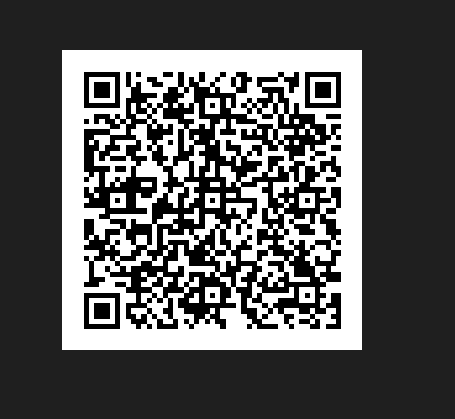 Fund Name Funding amountsWho is this fund for?What is this fund for?When to applyCommunity Chest£500 - £2,000£2,000 - £5,000£5,000 - £10,000More information on what can be funded within these increments is detailed later in this pack. These are guided thresholds. Small charities, organisations, community, faith groups, and social enterprises (VCFSEs) with an annual income under £60,000 per year with reserves at no more than 1.25 of their reserves policy Medium charities, organisations, community, faith groups, and social enterprises (VCFSEs) with an annual income of under £250,000 per year with reserves at no more than 1.25 of their reserves policyStructured groups of community residents, or community associationsActivities undertaken by VCFSEs/ community groups for beneficiariesTraining, system improvements, materials to undertake activitiesCore staff and programme costs will not be fundedThe final opportunity to apply is 10th January 2023 for awards made in the 2022/2023 financial year.Applications to be submitted byFor projects starting between Applicants notified of outcome by*Tuesday 10th January 2023 at 5:30pm January - March 2023At the latest, end of January 2022*Core theme:Cohort/ population groups in need:Examples of type of activities could include:Cost of living i.e. housing, food, taxes, health care, energy bills, education, and transportationAll age groups and demographics, but with a particular focus on those with protected characteristics People with long term health conditions & disabilitiesPeople with negative budgets/ in debtFamilies with childrenAdvice sessions for residents on how to access relief for increased cost of living (e.g. energy bills, housing bills, cost of food etc.)Support to residents in navigating and understanding how to manage increased cost of livingSupport to people on benefits or housing advice waitlists (e.g supporting with self-checks)Food distribution (food banks) for residentsOffering warm spacesLearning difficulties and disabilitiesYoung children diagnoses (especially autism)Children transitioning to adulthoodAdult stage diagnosesPeople who don’t classify as disabled, but still require supportSupport to people with autismSupport to people with Attention Deficient Hyperactivity Disorder (ADHD)Long term conditionsChildren transitioning to adulthoodPeople in their 30s and 40sSupport to housebound patientsArt therapyAccessible sports and yogaMental health & isolationLesbian, Gay, Bisexual, Transgender, Questioning plus (LGBTQ+)  ElderlyPeople in their  30s and 40sFace to face befriendingEarly onset dementia supportSpecific activities to age groups identifiedAmountWhat could this fund?£500 - £2,000A one-off activity for beneficiaries (e.g. a one day workshop or event)Purchasing of materials to support activity delivery£2,000 - £5,000A series of activities delivered over a few months for  beneficiariesSupport to a specific cohort or group needing community support£5,000 - £10,000Longer term activity delivery for beneficiaries Training/ system improvements/ material purchasing etc. to support your VCFSE or community group to increase capacity. Capacity building activities should link directly back to encouraging, learning about and collaborative working with the community engagement functions outlined above (e.g. social prescriber, health & wellbeing coaches, community connectors, and local area coordinators)